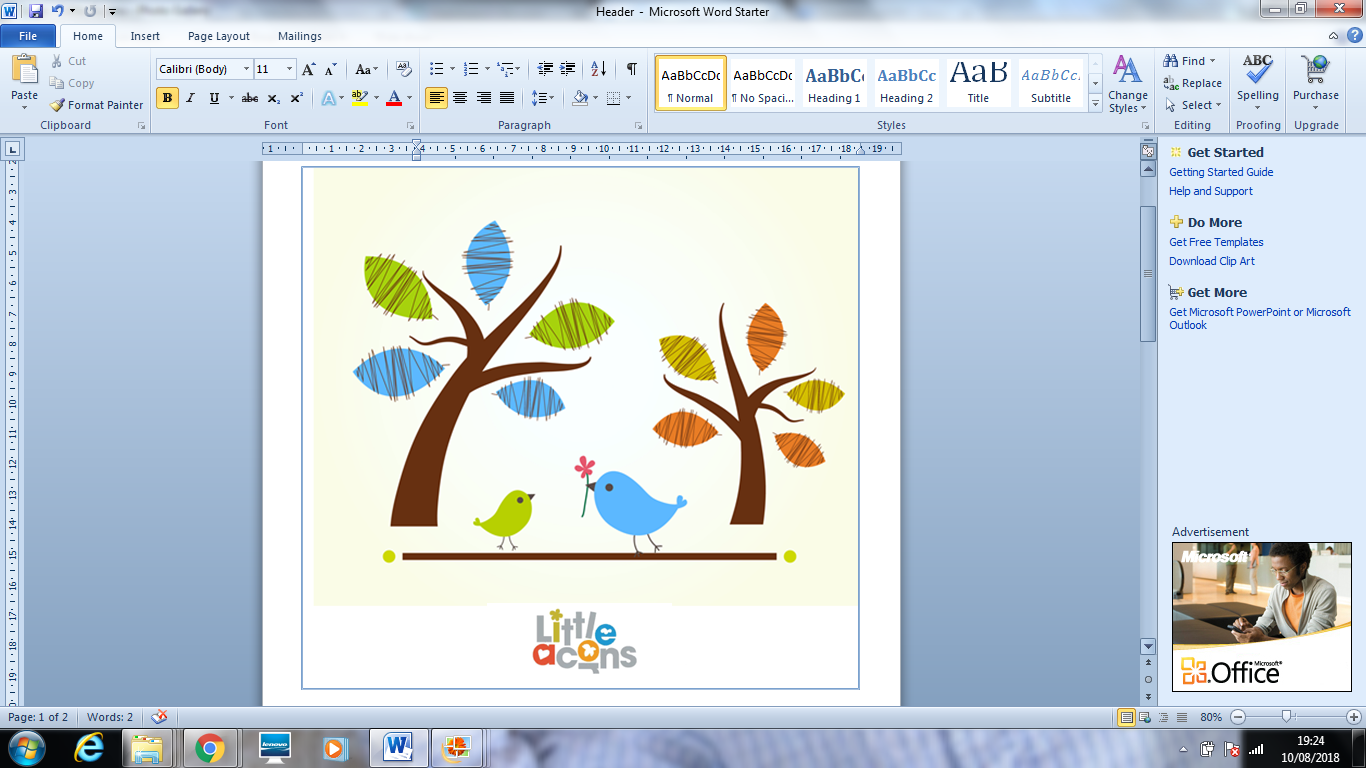 Special Educational Needs and Disabilities (SEND) PolicyI aim to follow the requirements of the EYFS 2017 and the Childcare Register 2012 and provide an inclusive environment for all children and their families. I am also required to comply with the requirements of the Equality Act 2010 and the SEND Code of Practice 2014.How I support all children in my setting:I will: Gather information from parents about the child’s abilities, stage of development and any parental concerns about their stage of development when they first start in my care and as appropriate thereafter.Encourage parents/carers to tell me about family culture/religion/beliefs, from which I will encourage the children in my care to learn more about different cultures and religions, including their own, this will be done by reading, cooking, colouring, eating specialist foods from around the world and celebrating special festivals.Encourage parents to share information on festivals, special occasions and anything that may enhance the children’s learning and understanding.Talk to children about their likes, dislikes and interests.Support each child through observation, regular assessment and individually planned activities to achieve their full potential.Provide individual support depending on the child’s needs.Focus on the positive things that each child can do.Lead by example and challenge any form of prejudice.Attend appropriate training to ensure I have the skills and knowledge needs to support children and their families.Encourage children to respect each other as individuals.Provide all children with equal access to appropriate facilities and activities.Engage with parents at the beginning and end of the day regarding any changes in the child’s behaviour and changes in circumstances either in my setting or at home.How I keep parents informed of their child’s progress:I will:Regularly talk to parents/carers about the individual needs of each child.Using the 2 year progress check to highlight if I believe a child is falling behind in any of the prime areas of learning.Share information about children’s learning and development and provide ideas for home learning with parents/carers as required by the EYFS.Share each under school age EYFS child’s Learning and Development through a secure online Learning tool and encourage parents to read it, make any comments and discuss any concerns with me.Complete Daily Diaries outlining children’s activities and care if required by their parent.What happens if parents or I are concerned about the progress of their child:I will:Encourage parents to speak with me if they have any concerns.Use my ongoing observation and assessment process to identify concerns.Arrange to meet with parents to discuss any concerns I have.Speak to the parents and ask their permission to approach agencies which will support their child.Seek support from my Local Wiltshire Council Support Officer.Who parents can contact for further information:Parents can contact any of the following for further information:Health VisitorLocal Children’s Centres